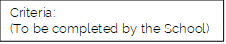 SUPPLEMENTARY INFORMATION FORM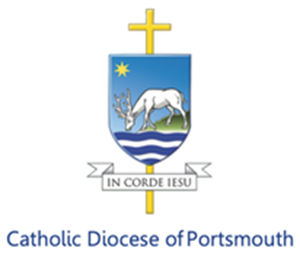 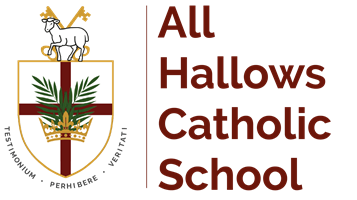 2025/2026If you are expressing a preference for a place for your child at All Hallows Catholic School in Surrey and wish to apply under a faith criterion, you should complete this Supplementary Information Form.The completed Supplementary Information Form, together with all supporting documentation (see Notes below), should be returned to the Admissions Officer by the closing date, 31 October 2024.If you are applying for a place outside the normal admission round, i.e. an in-year admission, please return this form and supporting documentation with your application form or within 7 days of receipt of this form.If you are applying to more than one Catholic school or academy you will need to complete a separate Supplementary Information Form for each school/academy.If you do not provide the information required in this form and return it to All Hallows Catholic School, with all supporting documentation, by the closing date, your child may not be placed in the appropriate faith category and this may affect your child’s chance of being offered a place.Remember – you must also complete the Common Application Form.Name of child:			______________________________________Date of Birth of child:			______________________________________Address of child:			______________________________________					______________________________________					______________________________________Parent/Carer DetailsParent/Carer Name:			______________________________________Parent/Carer Email:			______________________________________Parent/Carer Contact Tel. No.:	______________________________________ (Home/Mobile)Please read the relevant School Admission Policy, noting in particular any faith criteria, and your Local Authority booklet, before completing this form.NOTE: When completing the Common Application Form, it is important that you provide details of any siblings (brothers or sisters) who will be attending the Catholic school at the proposed time of admission. If this information is not provided the admission authority of the Catholic school may not be able to place the application within the correct criteria.Religious Status of child (please indicate by placing a tick in the appropriate box – please note that a tick should be indicated in only a single box) In compliance with the UK General Data Protection Regulation (UK GDPR) and the Data Protection Act 2018, we wish to ensure that you are aware of the purpose for which we collect and process the data we have asked you to provide on this form.We are:	All Hallows Catholic School & Sixth Form CollegeWeybourne RoadFarnhamSurrey GU9 9HFBeing a Catholic education provider, we work closely with the School’s Diocesan Authority, the School’s Trustees, the Local Authority, the Catholic Education Service and the Department for Education, and may share the information you provide on this application form if we consider it is necessary in order to fulfil our functions.To make a request for your personal information, or be given access to your child’s educational record, contact admin@allhallows.net.  The organisation employed to handle all requests to access personal data is:Satswana LimitedSuite G12, Ferneberga HouseAlexandra RoadFarnboroughHampshire GU14 6DQ	You can contact them with questions relating to our handling of the data by e-mailing admin@allhallows.net in the first instance.We require the information we have requested for reasons relating to our functions as the admission authority of the school.It is necessary for us to process personal data for the performance of a task carried out in the public interest or in the exercise of official authority vested in the controller (Article 6(1)(e) of the UK GDPR).To the extent that you have shared any special categories of data this will not be shared with any third parties except as detailed in paragraph 2 above, unless a legal obligation should arise.It is necessary for us to process special category data for the performance of a task carried out in the public interest or in the exercise of official authority vested in the controller (Article 6(1)(e) of the UK GDPR). Additionally, processing is necessary for reasons of substantial public interest on the basis of domestic law which is proportionate to the aim pursued and which contains appropriate safeguards (Article 9(2)(g) of the UK GDPR).If the application is successful, the information you have provided on this form will be migrated to the school’s enrolment system, and the data will be retained and processed on the basis of the school’s fair processing notice and data protection policies which apply to that data.If the application is unsuccessful, the application form and any documents submitted in support of the application will be destroyed after a period of 12 months. The school may keep a simple record of all applications and their outcome as part of their permanent archives in accordance with the school’s data retention policy. To read about your individual rights you can refer to the school’s Privacy & Data Protection Policy.If you wish to complain about how we have collected and processed the information you have provided on this form, you can make a complaint to our organisation by following the school’s Complaints Policy. If you are unhappy with how your complaint has been handled, you can contact the Information Commissioner’s Office via their website at: ico.org.uk.I confirm that I have read the Admissions Policy of the school and that the information I have provided is correct. I understand that I must notify the school immediately if there is any change to these details and that, should any information I have given prove to be inaccurate, the Admission Authority may withdraw any offer of a place even if the child has already started school.Signed: _________________________________________________	Date: _________________________Additional InformationEvidence of Catholic BaptismIf an application is being made for a place at the school for a Catholic child evidence of Catholic baptism or reception into the Church is required. A certificate of baptism or certificate of reception into the full communion of the Catholic Church should be provided at the same time as this form is returned to the school. The admission authority may request additional supporting evidence if the written documents that are provided do not clarify the fact that the child was baptised or received into the Catholic Church, e.g. where the name and address of the Church is not on the certificate or where the name of the Church does not state whether it is a Catholic Church or not. Those who have difficulty obtaining written evidence of baptism or reception into the Church should contact their Parish Priest.Evidence for Other Christian Denominations and Other FaithsIf application is being made for a place at the school as a member of another Christian denomination or another faith evidence confirming membership of that Christian denomination or faith and signed by the appropriate minister of religion or faith leader, will be required. The evidence should be provided at the same time as this form is returned to the school, alternatively the evidence may be signed electronically and emailed direct to the school from the minister/faith leader’s or church’s email account.Checklist:Have you enclosed?Original baptism or certificate of reception into the Catholic Church (where applicable).Evidence confirming membership of a Christian denomination or other faith (where applicable) signed by the appropriate minister of religion or faith leader. Have you completed and returned your local authority’s Common Application Form?Criteria 1Looked After and Previously Looked After Children. (see note 2 in Admissions Policy)Criteria 2Baptised Catholic Siblings (see notes 3 & 6 in Admissions Policy) of children already in attendance at All Hallows Catholic School & College, whose application is accompanied by an original Baptismal Certificate; or siblings who have been received into the Catholic Church and whose application is accompanied by an original letter or Certificate of Reception.Name of Sibling: .................................................................................................................Tutor Group: ..........................Criteria 3Baptised Catholic Children currently attending one of the following feeder schools: St. Joseph’s Aldershot/ St. Polycarp’s/ St. Bernadette’s/ St. Augustine’s/St. Patrick’s (see note 3 in Admissions Policy) and whose application is accompanied by an original Baptismal Certificate; or children who have been received into the Catholic Church and whose application is accompanied by an original letter or Certificate of Reception.Name of Feeder School currently attended:  ………………………………………………………………………………………………………………………Criteria 4Baptised Catholic (see note 3 in Admissions Policy) children whose application is accompanied by an original Baptismal Certificate; or children who have been received into the Catholic Church and whose application is accompanied by an original letter or Certificate of Reception.Criteria 5Other Children with a sibling (see note 6 in Admissions Policy), who are not baptised Catholic, already in attendance at All Hallows Catholic School & College.Name of Sibling: .................................................................................................................Tutor Group: ..........................Criteria 6Children whose parent is a member of staff, employed by the Governing Body at the school and have been in post for at least 2 years prior to the application to the school.Criteria 7Other Children currently attending one of the feeder schools.St. Joseph’s Aldershot/ St. Polycarp’s/ St. Bernadette’s/ St. Augustine’s/ St. Patrick’s Name of Feeder School currently attended:  ………………………………………………………………………………………………………………………Criteria 8Children of other Christian Denominations (see note 4 in Admissions Policy) whose membership is evidenced by a minister of religion.Criteria 9Children of other faiths (see note 5 in Admissions Policy) whose membership is evidenced by a religious leader.Criteria 10Any other children.Important note to Parent/Carer:If you are expressing a preference for a place for your child at this school and wish to apply in connection with one of the faith criteria, you must complete the Supplementary Information Form (SIF). If your child attends one of the feeder schools, a signature from the Headteacher is required in order to confirm they are enrolled at that school.If you do not complete the SIF and return it to the school with all supporting documents by the closing date, your child may not be placed in the appropriate faith criterion. This is likely to affect your child’s chance of being offered a place.For a Year 7 Admission in the normal admissions round for the Year 2025–2026, the completed SIF together with all supporting documents, should be returned to the school by 31 October 2024.Remember to sign and date before returning.If you are applying to more than one Catholic school, you will need to fill out a separate SIF for each school.You must also complete the local authority Common Application Form (CAF). The SIF is not valid without the CAF.Important note to Parent/Carer:If you are expressing a preference for a place for your child at this school and wish to apply in connection with one of the faith criteria, you must complete the Supplementary Information Form (SIF). If your child attends one of the feeder schools, a signature from the Headteacher is required in order to confirm they are enrolled at that school.If you do not complete the SIF and return it to the school with all supporting documents by the closing date, your child may not be placed in the appropriate faith criterion. This is likely to affect your child’s chance of being offered a place.For a Year 7 Admission in the normal admissions round for the Year 2025–2026, the completed SIF together with all supporting documents, should be returned to the school by 31 October 2024.Remember to sign and date before returning.If you are applying to more than one Catholic school, you will need to fill out a separate SIF for each school.You must also complete the local authority Common Application Form (CAF). The SIF is not valid without the CAF.Important note to Parent/Carer:If you are expressing a preference for a place for your child at this school and wish to apply in connection with one of the faith criteria, you must complete the Supplementary Information Form (SIF). If your child attends one of the feeder schools, a signature from the Headteacher is required in order to confirm they are enrolled at that school.If you do not complete the SIF and return it to the school with all supporting documents by the closing date, your child may not be placed in the appropriate faith criterion. This is likely to affect your child’s chance of being offered a place.For a Year 7 Admission in the normal admissions round for the Year 2025–2026, the completed SIF together with all supporting documents, should be returned to the school by 31 October 2024.Remember to sign and date before returning.If you are applying to more than one Catholic school, you will need to fill out a separate SIF for each school.You must also complete the local authority Common Application Form (CAF). The SIF is not valid without the CAF.